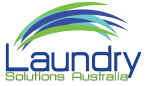 Box Contents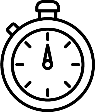 10 x dividers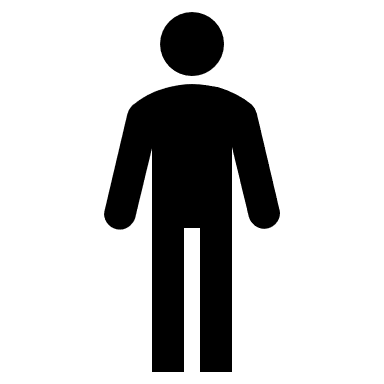 5 x baskets2 x side frames1 x top frame1 x base 	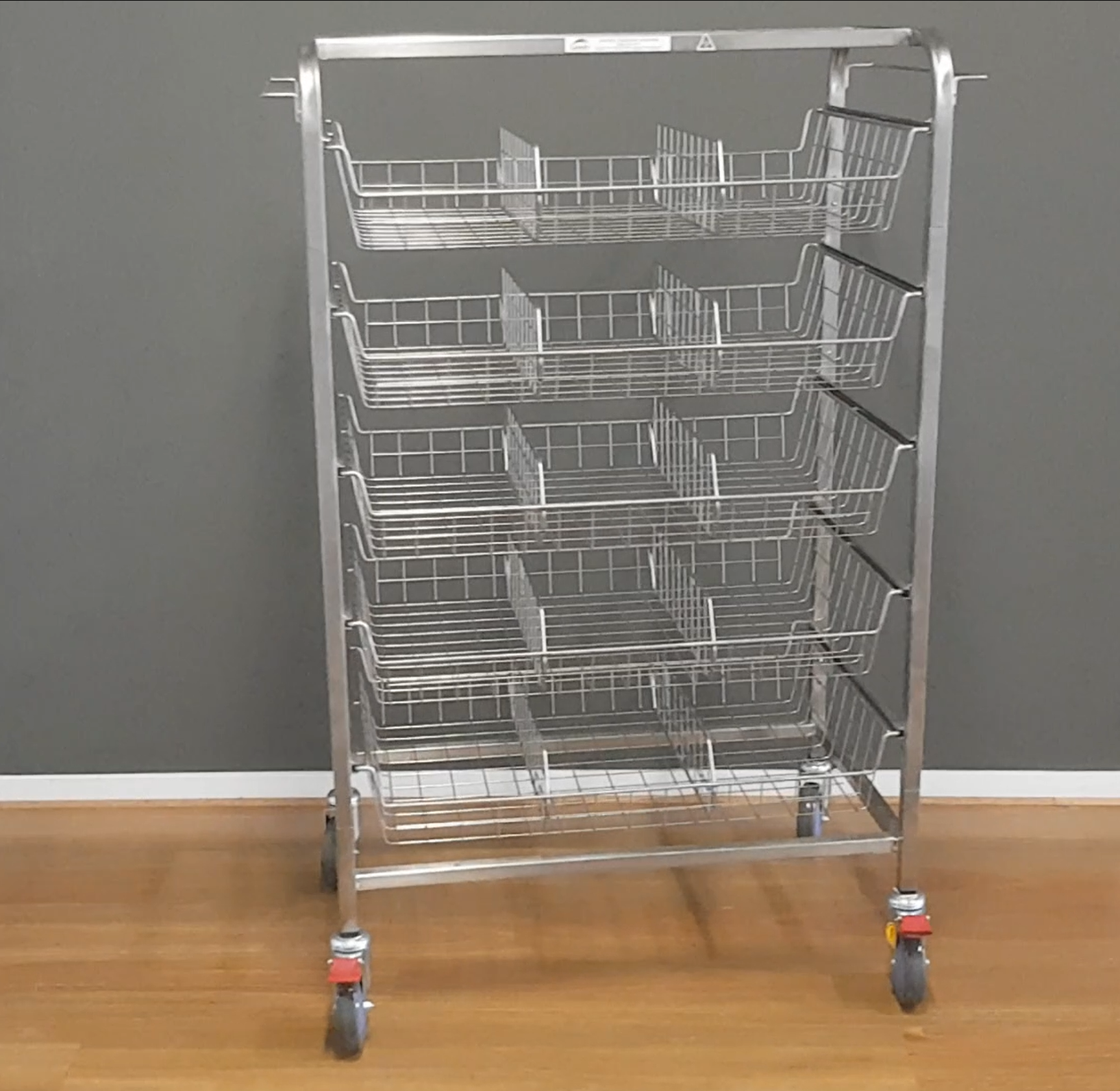 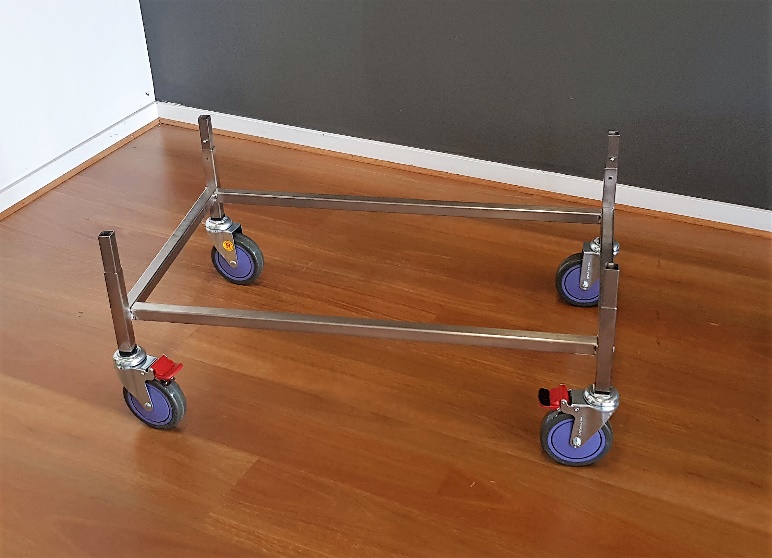     Figure 1 Trolley base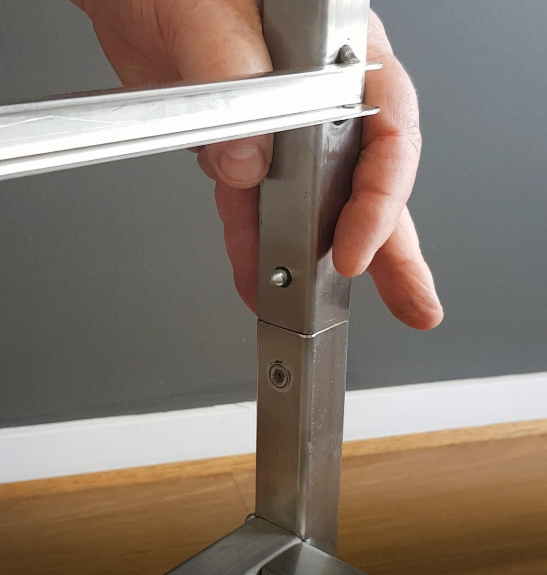 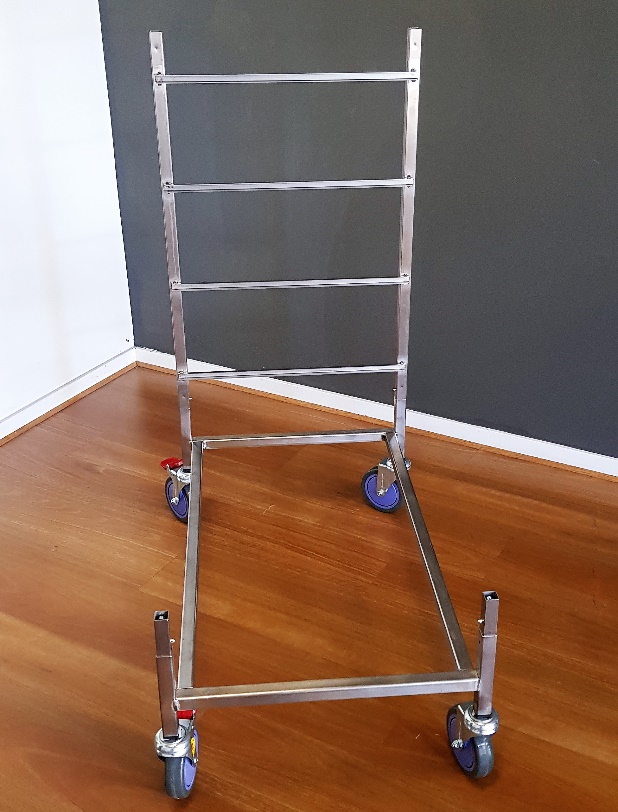    Figure 2 First side frame attached to base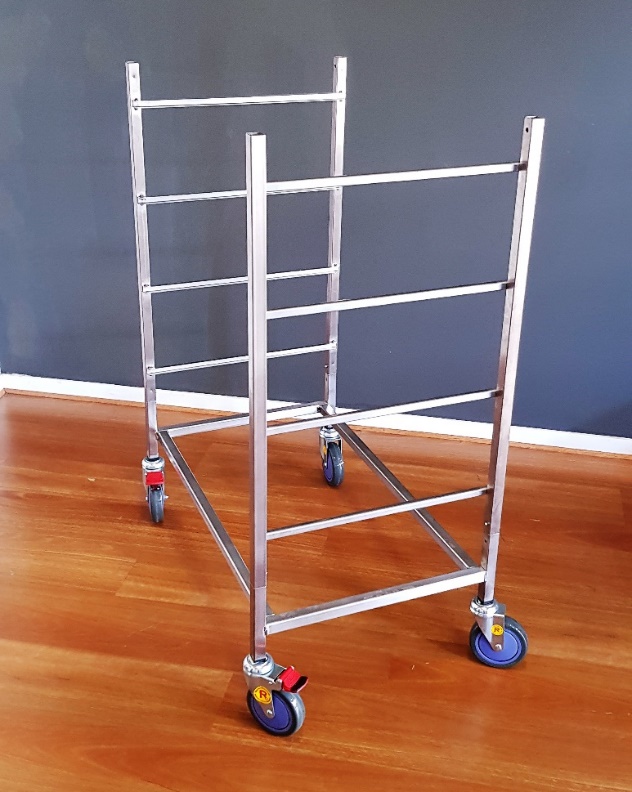  			Figure 3 Second side frame attached to base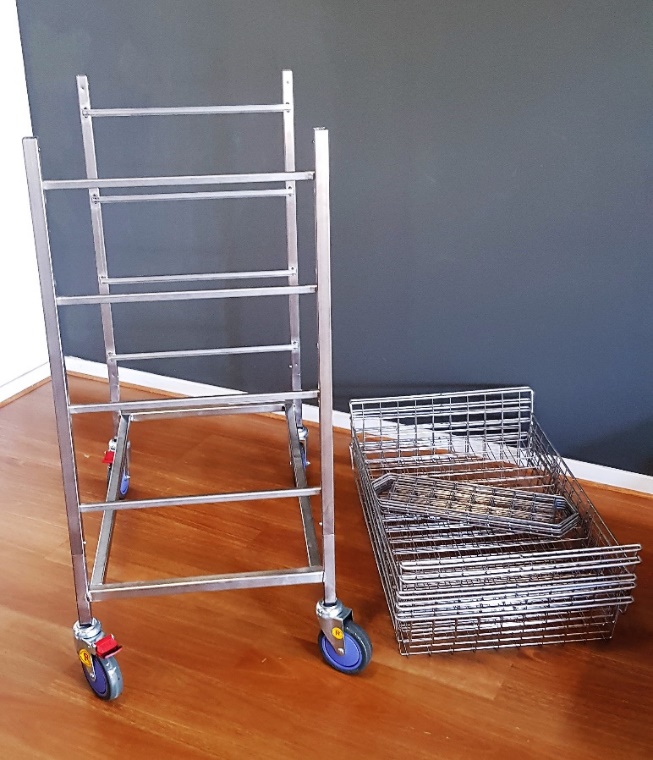        Figure 4 Baskets and dividers placed near frame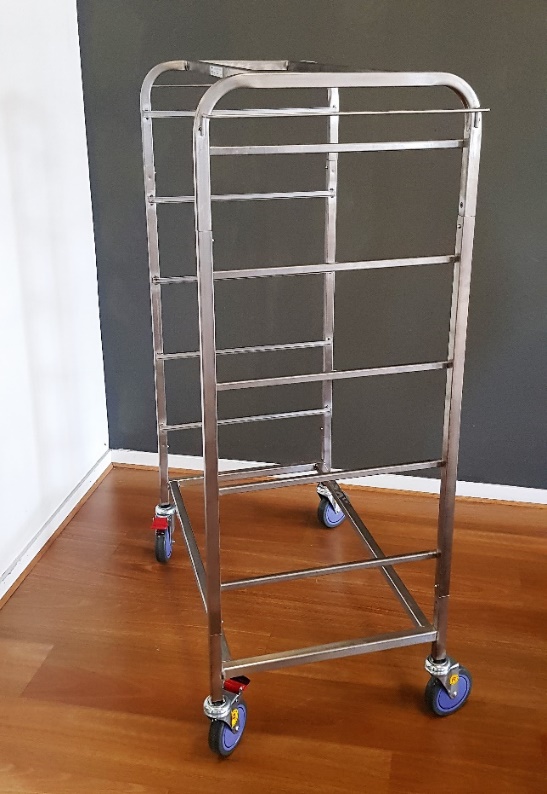                 Figure 5 Top connected to sides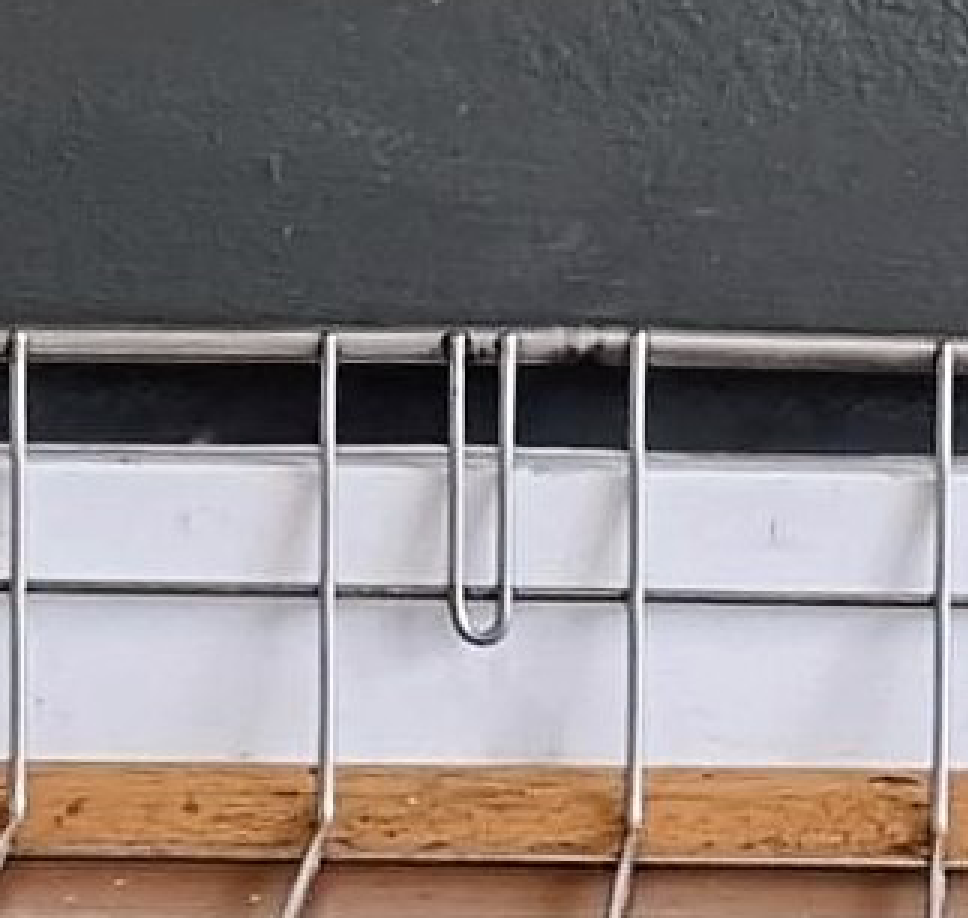 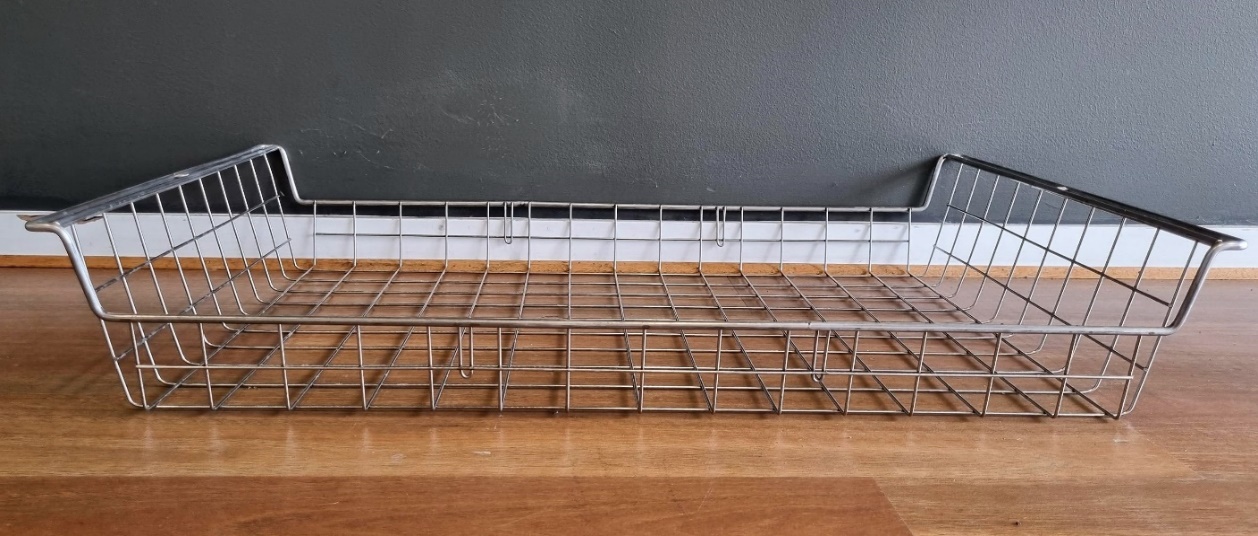 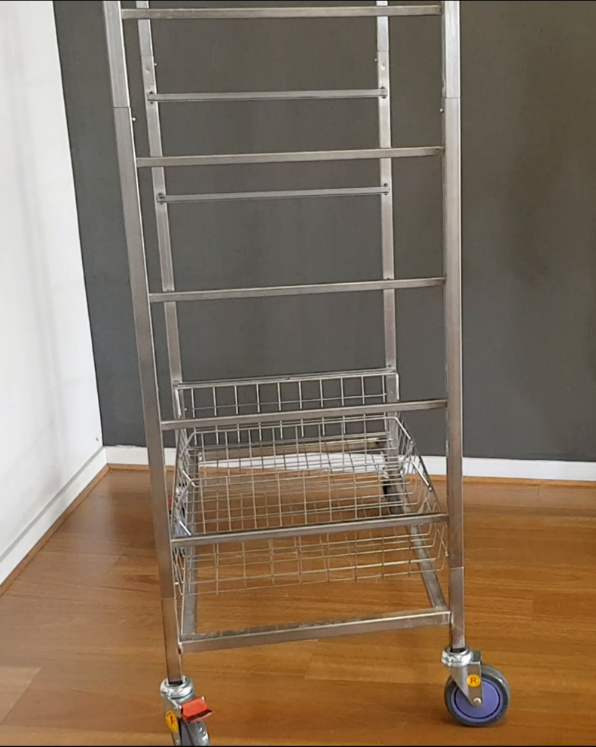 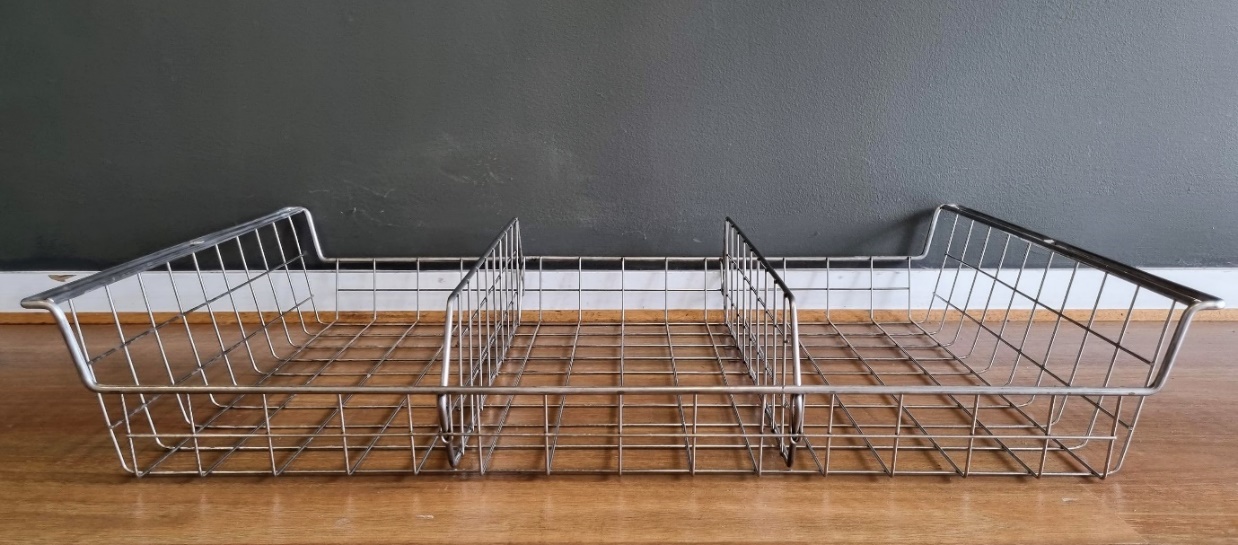 